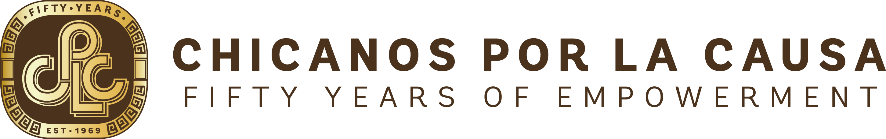 Esperanza Latino Teacher Awards
Please nominate a teacher to receive a Cash Award and 
a stipend for your School!Dear Superintendents, Principals and Administrative Assistants:It is time to award your favorite Latino teachers! The 21st Annual Esperanza Latino Teacher Awards Nominations are out.  Chicanos Por La Causa, Inc. (CPLC) along with our presenting sponsors SRP and Cox Communications would like to offer Latino teachers in your schools the opportunity to receive an award this year.  The Esperanza Latino Teacher Awards recognize four outstanding Latino educators and their impact on our future generations. In addition to winning this prestigious distinction, each of the four award recipients will receive a $5,000 cash award plus a $2,500 stipend to their respective school. This year’s ceremony will honor the award recipients at a reception on Wednesday, October 23, 2019 at ASU Gammage Auditorium.Attached is a description of the Esperanza Latino Teacher Awards along with the application.  We encourage you to forward this information to all the schools in your district to allow for as many teachers who qualify; the opportunity to apply. Application due date is Friday, September 20, 2019 by 5pm.Thank you for your consideration and we encourage you to promote this award as it is the only program that recognizes outstanding Latino educators throughout Arizona.Best regards,Cathy Higuera KeppelEvent PlannerChicanos Por La Causa, Inc.  | Resource Development Dept.1046 E. Buckeye Road | Phoenix, AZ 85034-4043   602-257-6759 |    Cathy.Keppel@CPLC.org  |    www.CPLC.org